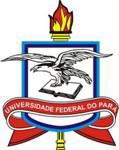 Universidade Federal do ParáInstituto de Ciências da SaúdePrograma de Pós-Graduação em Assistência FarmacêuticaRESOLUÇÃO Nº 02, DE 06 DE FEVEREIRO DE 2024APÊNDICE II - Requerimento de Trabalho de Conclusão de MestradoEu, ______________________________________(orientador(a)) declaro que o(a) aluno(a) _________________________________________ está apto(a) para realizar a defesa pública do Trabalho de Conclusão de Mestrado (TCM) intitulado: _________________________________________________________________________________________________________________________ e solicito que ele seja defendido às ___________ no dia ___/___/_____ no(a) __________________, na modalidade _____________________.Justificativa para defesa na modalidade virtual (se necessário):Resumo do Projeto:A Comissão Examinadora será composta pelos seguintes membros: - __________________________________ (Nome do membro interno – Instituição de origem) - __________________________________ (Nome do membro externo – Instituição de origem) - ________________________________ (Nome do membro interno suplente – Instituição de origem) - ________________________________ (Nome do membro externo suplente – Instituição de origem) Local, ____ de ____________ de 202__._____________________________ Professor(a) Orientador(a) _____________________________ Professor(a) Coorientador(a) (Se houver)_____________________________ Aluno